VORLAGE FÜR EISENHOWER-PRIORITÄTSMATRIX       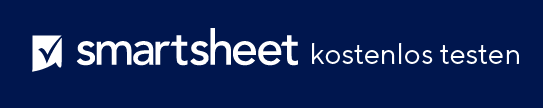 DRINGENDDRINGENDDRINGENDDRINGENDDRINGENDNICHT DRINGENDNICHT DRINGENDNICHT DRINGENDNICHT DRINGENDWICHTIGUMSETZENErledigen Sie diese Dinge heute.Erledigen Sie diese Dinge heute.Erledigen Sie diese Dinge heute.Erledigen Sie diese Dinge heute.ENTSCHEIDENENTSCHEIDENPlanen Sie eine Zeit, um diese Dinge zu erledigen.Planen Sie eine Zeit, um diese Dinge zu erledigen.WICHTIGNICHT WICHTIGDELEGIERENDELEGIERENDELEGIERENWer kann diese Dinge für Sie erledigen?Wer kann diese Dinge für Sie erledigen?LÖSCHENErledigen Sie diese Dinge nicht.Erledigen Sie diese Dinge nicht.Erledigen Sie diese Dinge nicht.NICHT WICHTIGHAFTUNGSAUSSCHLUSSAlle von Smartsheet auf der Website aufgeführten Artikel, Vorlagen oder Informationen dienen lediglich als Referenz. Wir versuchen, die Informationen stets zu aktualisieren und zu korrigieren. Wir geben jedoch, weder ausdrücklich noch stillschweigend, keine Zusicherungen oder Garantien jeglicher Art über die Vollständigkeit, Genauigkeit, Zuverlässigkeit, Eignung oder Verfügbarkeit in Bezug auf die Website oder die auf der Website enthaltenen Informationen, Artikel, Vorlagen oder zugehörigen Grafiken. Jegliches Vertrauen, das Sie in solche Informationen setzen, ist aus eigener Verantwortung.